CARTA DE ANUÊNCIA(Apenas para candidatos que estão cursando o último ano da graduação)De conformidade com o Regulamento Geral dos Programas de Iniciação Científica da UniCesumar -, Eu, (NOME DO ORIENTADOR) aceito o compromisso de orientar e acompanhar (NOME DO ORIENTANDO), caso aprovado no Processo Seletivo de Bolsas de Iniciação Científica, na condução dos trabalhos de pesquisa e na elaboração do relatório final, respeitando os prazos impostos pela Pró-Reitoria de Pesquisa e Pós-Graduação, bem como pelo ICETI.N. do protocolo do projeto: _______________Maringá (PR), ____ de _________ de 2024.___________________________________________________Prof. (nome do orientador)Docente da UniCesumar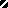 